For immediate distributionNext Level Education: Pyramind Schools Students in 
Music Production and Video Game Sound with Sonarworks 
Cutting-edge audio production school makes Reference 4 part of the curriculum
San Francisco, California, August 26, 2019 – Pyramind is a multi-disciplinary audio and music production school located in downtown San Francisco. The brainchild of recording producer/engineers Greg Gordon and Matt Donner, the school has spent the last fifteen years building a comprehensive set of audio engineering and production programs that offer everything from traditional audio engineering to electronic music production. A major distinguishing feature for the school has been its embrace of the interactive entertainment industries local to the Bay Area, which has landed alum choice positions at major video game companies like Blizzard, Disney, Ubisoft, Sony and Double Fine. The school has recently unified all of their disciplines with Sonarworks’ Reference 4, using the award-winning audio calibration software to ensure identically consistent mixing environments within the school as well as the headphones of attending students.An in-depth programPyramind initially began as a combination recording studio/production company, but when Gordon was asked to develop a recording and engineering program for San Francisco State University, he saw an opportunity to teach more than just traditional audio engineering. “I didn’t just want to train another generation of knob-twisters,” he said. “It was important to me that the program teach from a content creation perspective and how to utilize that knowledge within different formats and industries.”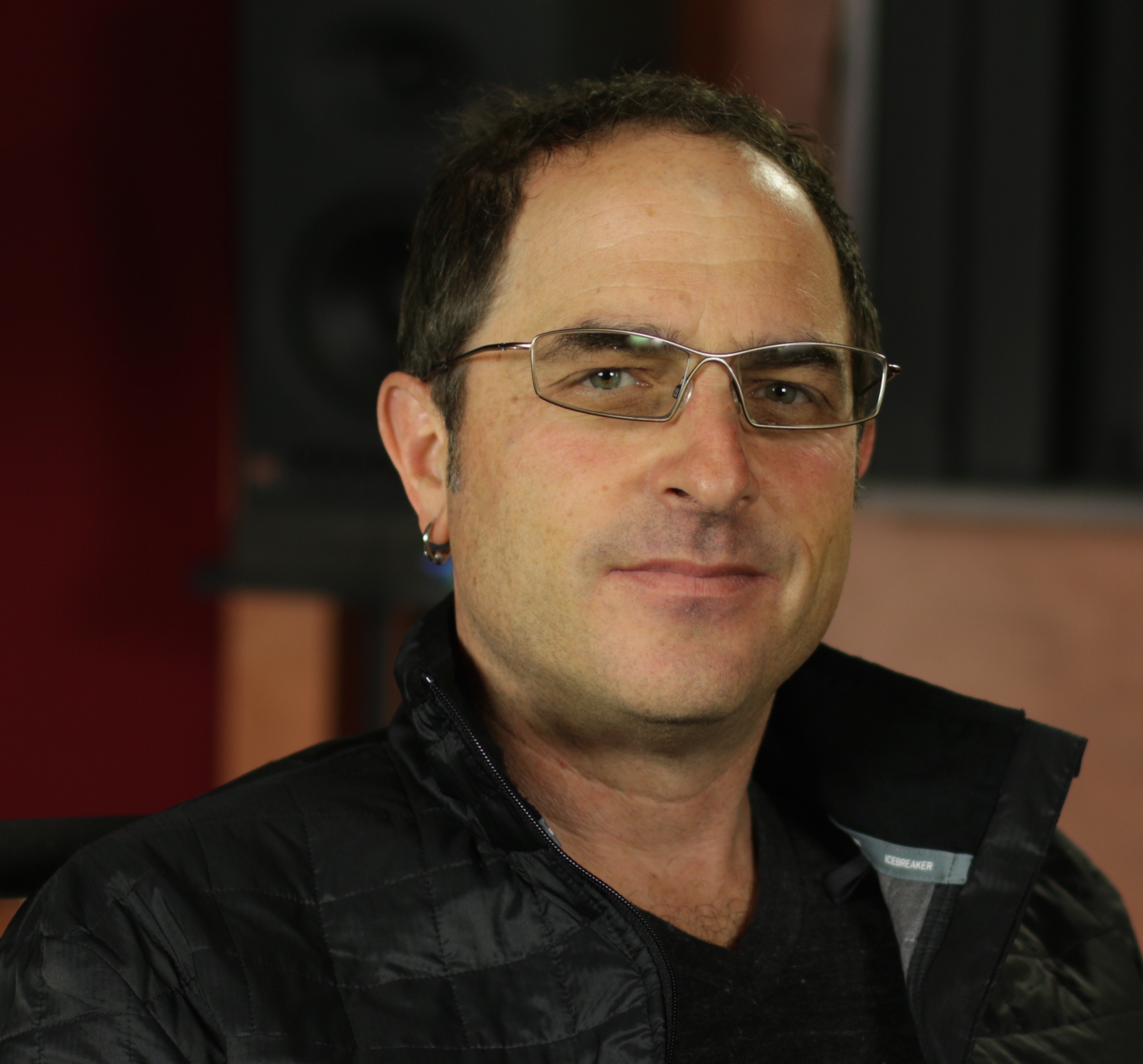 Gordon and Donner redeveloped Pyramind to allow for workshop style teaching and as demand increased, the pair found themselves moving into larger facilities as well as a broader curriculum that found them utilizing their connections to the growing video game and post-production industries locally. “We were starting to organically develop relationships with these companies and thought it would be helpful to offer something that had more depth than traditional audio engineering,” he said. “It was cool for us to grow alongside this industry and we’ve had a lot of success placing students at these companies after they complete our programs.” Learning in levelsThe school currently offers four full-time courses, each of which follows different aspects of audio production, along with a variety of part-time night courses and DAW certification programs. Pyramind’s Sound for Picture and Games Producer track is the program specifically designed for post-production and video game audio, something that Gordon explains requires an extra tier of understanding. “Creating game audio is complicated, because it requires an understanding of interactive audio development as well as the tools available,” he said. “You have to learn how to implement sound in the game using interactivity, as well as how to create adaptive music scores.” 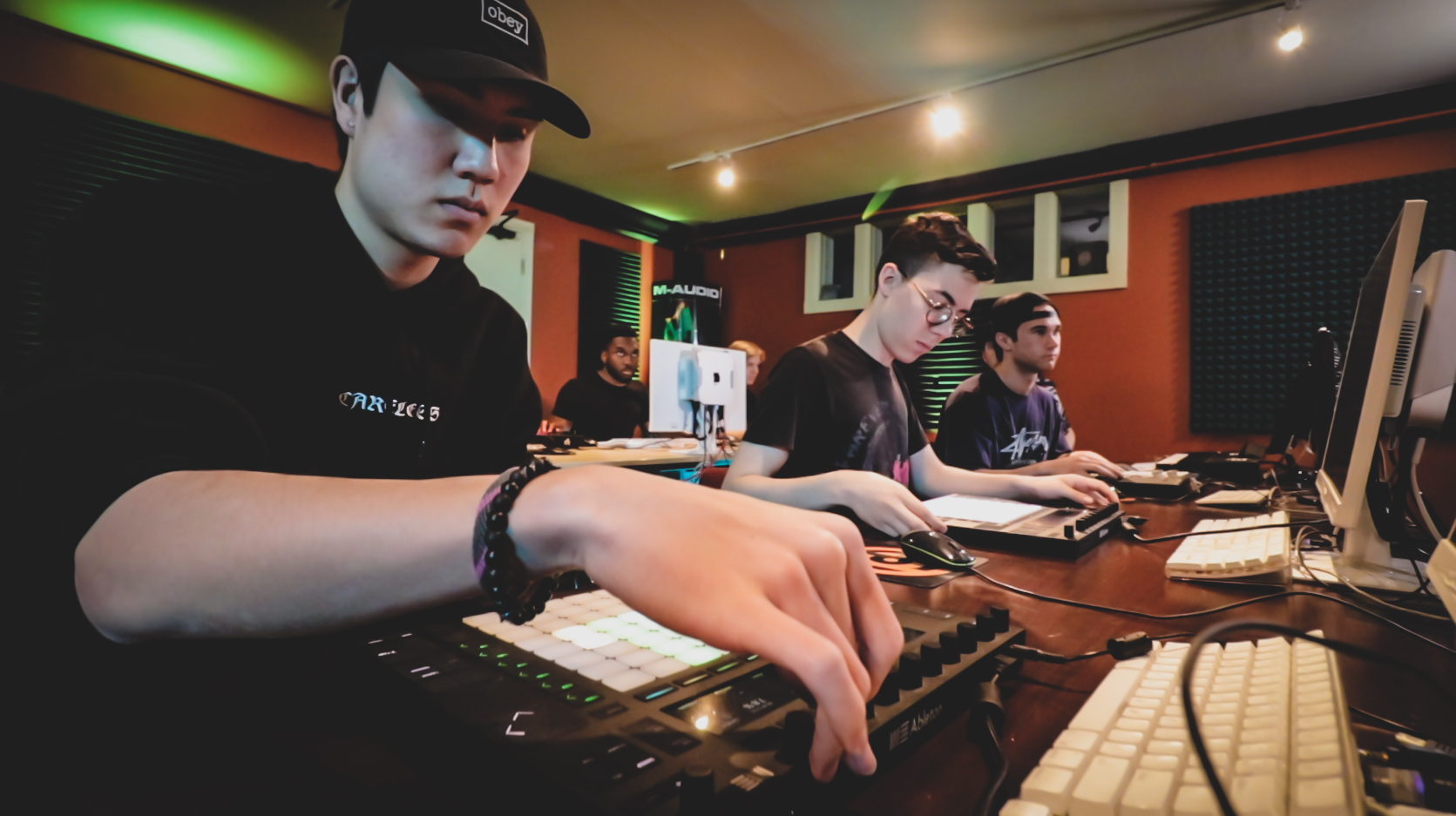 In addition to being trained in standard audio production DAWS such as Pro Tools, students in this track also learn Wwise and FMOD, software tools that allow sound designers to create and import audio into games and define when and how they are triggered by ongoing gameplay. Gordon says that often the budget of a game will determine how extensive its music and sound creation is and whether or not an entirely new library must be built from the ground up. To allow for this, Pryamind has foley kits available so that students can get hands-on experience with creating their own sounds from scratch. “You can source sounds from existing effects libraries, but when you are working on a AAA game from a big studio they often require their own sound design environment and a lot of customization,” he said.One size fits allDespite the variety of programs offered at Pyramind, one thing that they all have in common is their standardized use of Sonarworks’ Reference 4 audio calibration software, something that Gordon considers crucial to the school’s signal chains. “Having consistency throughout all the listening environments that we have is essential to teaching because you want ensure that we’re all hearing the same thing,” he said. “We have Reference installed in all four of our studios and on every DAW and it helps ensure that what you’re hearing is going to translate regardless of where it is heard.”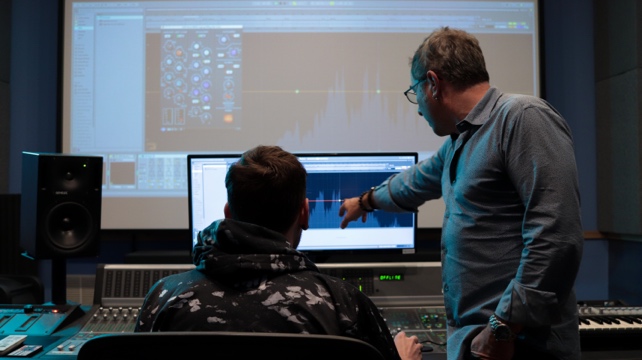 In addition to using the monitor calibration in their studios, Pyramind also provides each student with a set of AKG K702 headphones, each individually calibrated by Sonarworks for the best possible accuracy. Gordon says that this made a big impact on student workflow and has allowed them to drastically cut down on translation issues by adopting a standardized set of headphones. “What’s great about Reference is that it doesn’t change the nature of our training, it just makes the production workflow that much easier and better. It’s a blessing because you know that what students are hearing in their headphones will translate anywhere else, and that’s a real asset when teaching.”For more information about Sonarworks’ Reference 4, please visit:  http://www.sonarworks.com/reference. For more information about Pyramind’s Ground Campus Programs, please visit: https://www.pyramind.com/training/programs/ground-program-compare/For more information about Pyramind’s Online Programs, please visit:http://www.pyramind.com/online-class-programs#About Sonarworks
Sonarworks began in 2012 when two music lovers met a scientist — a perfect storm of acoustic know-how and passion for good sound soon became the software that's currently transforming sound monitoring. Sonarworks’ flagship professional audio product, Reference 4 software, removes unwanted coloration and delivers the same accurate studio reference sound on all speakers and headphones. The software has since been endorsed by many Grammy-award winning mixing and mastering engineers and has won several industry awards and accolades. Media Contact:Steve BaileyHummingbird Media, Inc.+1 (508) 596-9321steve@hummingbirdmedia.comJeff TouzeauHummingbird Media, Inc.+1 (914) 602-2913
jeff@hummingbirdmedia.com
